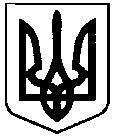 Сватівська міська радаВиконавчий комітетРІШЕННЯВід 26 листопада 2019р.		       м.Сватове			   № 103	                       «Про погодження фінансового плану комунального підприємства Сватівської міської ради»Відповідно до п.6 Порядку складання, затвердження та контролю виконання фінансового плану комунальних підприємств Сватівської міської ради, статті 78 Господарського кодексу України, Закону України «Про бухгалтерський облік та фінансову звітність в Україні» від 16 липня 1999 року
N 996-XIV, керуючись ст.27 та 29 Закону України «Про місцеве самоврядування в Україні», Виконавчий комітет Сватівської  міської  радиВИРІШИВ:Погодити  фінансовий план комунального підприємства «Сватове –благоустрій»  Сватівської міської ради, що додається (додаток 1).2. Додаток 1 є невід'ємною частиною рішення.Сватівський міський голова					Євген РИБАЛКО